Hasil Output SPSS
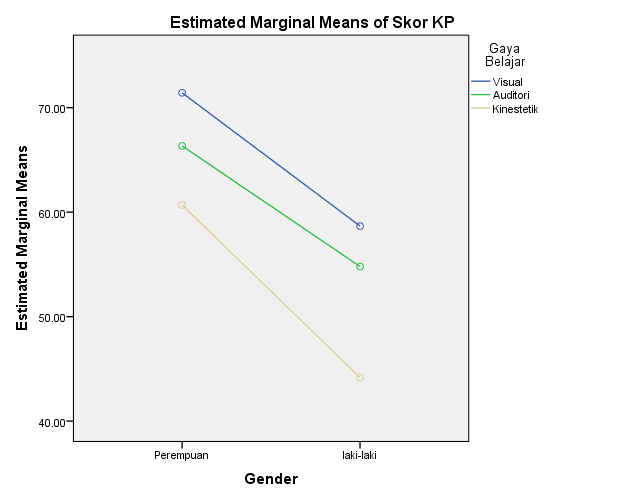 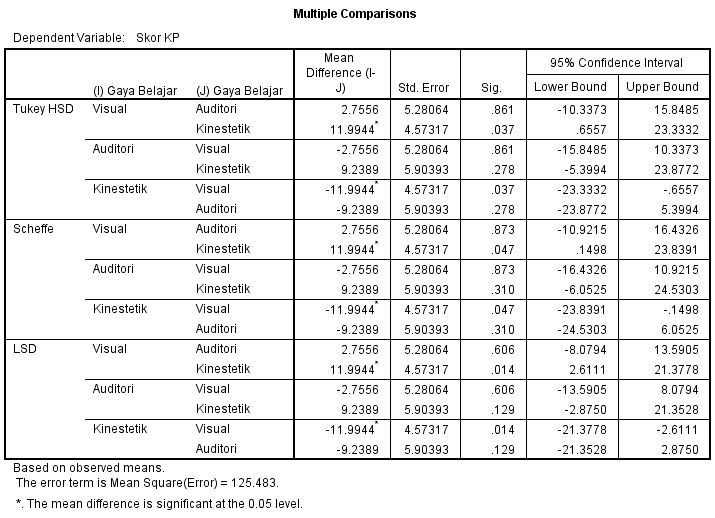 Descriptive StatisticsDescriptive StatisticsDescriptive StatisticsDescriptive StatisticsDescriptive StatisticsDependent Variable:   Skor KP  Dependent Variable:   Skor KP  Dependent Variable:   Skor KP  Dependent Variable:   Skor KP  Dependent Variable:   Skor KP  GenderGaya BelajarMeanStd. DeviationNPerempuanVisual71.425012.3367212PerempuanAuditori66.34006.248845PerempuanKinestetik60.683312.467626PerempuanTotal67.517411.8281923laki-lakiVisual58.666711.093546laki-lakiAuditori54.8000.1laki-lakiKinestetik44.16679.087543laki-lakiTotal53.930011.5558610TotalVisual67.172213.1520018TotalAuditori64.41677.309836TotalKinestetik55.177813.638079TotalTotal63.400013.1891333Levene's Test of Equality of Error VariancesaLevene's Test of Equality of Error VariancesaLevene's Test of Equality of Error VariancesaLevene's Test of Equality of Error VariancesaDependent Variable:   Skor KP  Dependent Variable:   Skor KP  Dependent Variable:   Skor KP  Dependent Variable:   Skor KP  Fdf1df2Sig.1.575527.201Tests the null hypothesis that the error variance of the dependent variable is equal across groups.Tests the null hypothesis that the error variance of the dependent variable is equal across groups.Tests the null hypothesis that the error variance of the dependent variable is equal across groups.Tests the null hypothesis that the error variance of the dependent variable is equal across groups.a. Design: Intercept + Gender + Gaya + Gender * Gayaa. Design: Intercept + Gender + Gaya + Gender * Gayaa. Design: Intercept + Gender + Gaya + Gender * Gayaa. Design: Intercept + Gender + Gaya + Gender * GayaTests of NormalityTests of NormalityTests of NormalityTests of NormalityTests of NormalityTests of NormalityTests of NormalityKolmogorov-SmirnovaKolmogorov-SmirnovaKolmogorov-SmirnovaShapiro-WilkShapiro-WilkShapiro-WilkStatisticdfSig.StatisticdfSig.Standardized Residual for KP.09333.200*.97433.600*. This is a lower bound of the true significance.*. This is a lower bound of the true significance.*. This is a lower bound of the true significance.*. This is a lower bound of the true significance.*. This is a lower bound of the true significance.*. This is a lower bound of the true significance.*. This is a lower bound of the true significance.a. Lilliefors Significance Correctiona. Lilliefors Significance Correctiona. Lilliefors Significance Correctiona. Lilliefors Significance Correctiona. Lilliefors Significance Correctiona. Lilliefors Significance Correctiona. Lilliefors Significance CorrectionTests of Between-Subjects EffectsTests of Between-Subjects EffectsTests of Between-Subjects EffectsTests of Between-Subjects EffectsTests of Between-Subjects EffectsTests of Between-Subjects EffectsDependent Variable:   Skor KP  Dependent Variable:   Skor KP  Dependent Variable:   Skor KP  Dependent Variable:   Skor KP  Dependent Variable:   Skor KP  Dependent Variable:   Skor KP  SourceType III Sum of SquaresdfMean SquareFSig.Corrected Model2178.457a5435.6913.472.015Intercept65022.643165022.643518.179.000Gender854.2891854.2896.808.015Gaya849.7342424.8673.386.049Gender * Gaya23.302211.651.093.912Error3388.04327125.483Total138211.98033Corrected Total5566.50032a. R Squared = .391 (Adjusted R Squared = .279)a. R Squared = .391 (Adjusted R Squared = .279)a. R Squared = .391 (Adjusted R Squared = .279)a. R Squared = .391 (Adjusted R Squared = .279)a. R Squared = .391 (Adjusted R Squared = .279)a. R Squared = .391 (Adjusted R Squared = .279)